BILTEN ŽUPANIJSKOG NATJECANJA U FUTSALU ZA DJEČAKE 5.I 6.RAZREDA ( KOTORIBA,09.03.2017.)DOMAĆIN NATJECANJA: OŠ JOŽE HORVATA KOTORIBAVODITELJ NATJECANJA: DANIJELA KROBOT,prof.SUCI: NINO ŠkrobarZAPISNIK: IVAN FUŠ,DAVID POSAVEC,IVAN SOMIŠKOLE SUDIONICI: OŠ DONJA DUBRAVA, OŠ SVETA MARIJA,OŠ JOŽE HORVATA KOTORIBA,OŠ GORIČAN,OŠ HODOŠANVODITELJI EKIPA: ANICA BENJAK,prof;KREŠIMIR ŠENJI,prof;ROBERT KATANEC;MLADEN VUK,prof;TOMISLAV HORVAT,prof.SKUPINA A:                                                                  SKUPINA B:1.OŠ  GORIČAN                                                             1.OŠ SVETA MARIJA2.II.OŠ HODOŠAN                                                         2.OŠ JOŽE DONJA DUBRAVA3.OŠ JOŽE HORVATA KOTORIBARASPORED ODIGRAVANJA UTAKMICA I REZULTATI:1.A2:A3                                       OŠ HODOŠAN:OŠ KOTORIBA                                        4:12.B1:B2                                        OŠ SV.MARIJA:OŠ D.DUBRAVA                                     1:43.A1:A2                                       OŠ GORIČAN:OŠ HODOŠAN                                          2:14.A3:A1                                       OŠ J.H.KOTORIBA:OŠ GORIČAN                                   3:15.Drugoplasirani za 3.mjesto       OŠ SV.MARIJA:OŠ J.H.KOTORIBA                                 2:16.Pobjednici skupina za 1.mj.     OŠ D.DUBRAVA:OŠ HODOŠAN                                       11:1KONAČNI POREDAK :1.OŠ DONJA DUBRAVA2.OŠ HODOŠAN3.OŠ SVETA MARIJA4.OŠ J.H.KOTORIBA5.OŠ GORIČANSASTAV POBJEDNIČKE MOMČADI:OŠ DONJA DUBRAVA:Vidović I;Miser I;Krušelj V;Miser F;Orehovec F;Mirić N;Štefić N;Miser S;Žinić L;Punčikar S.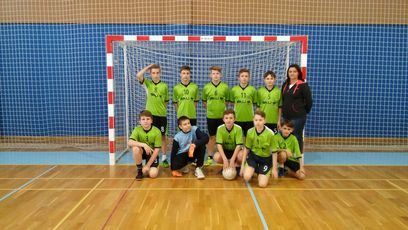 SASTAV OŠ HODOŠAN:Drk G;Kovačić K;Mesarić M;Novak L;Švec N;Hađikan N;Krnjak D;Čanadi M;Blagus D;Škoda L.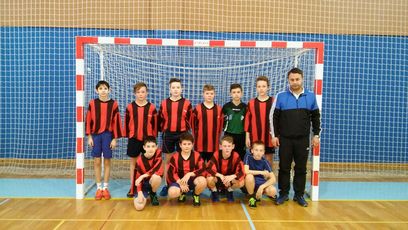 SASTAV OŠ SVETA MARIJA:Pongrac D;Herman D;Vinković I;Poljak L;Mandlin L;Mandlin K;Tilošanec B;Bračko M;Poljak S.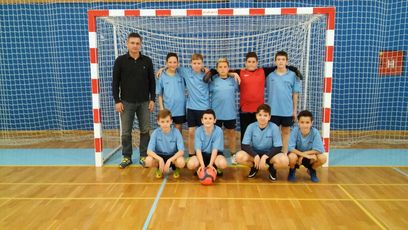 SASTAV OŠ JOŽE HORVATA KOTORIBA:Volar L;Špiranec M;Solomun K;Čmrlec F;Novak A;McAuliffe W;Bogdan A;Vlašić P;Oršoš D;Latin M.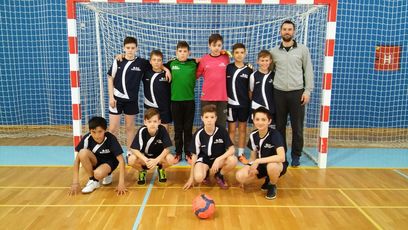 SASTAV OŠ GORIČAN:Jakšić J;Gudlin A;Vugrinec R;Dominik J;Krznar E;Dominić P;Vugrinec M;čonkaš L.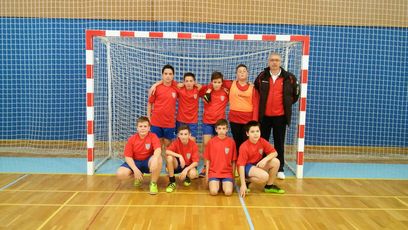 